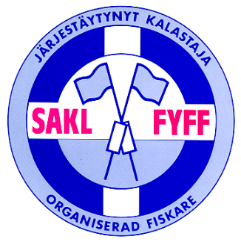 					Lapinjärvi 28.8.2018Työ- ja elinkeinoministeriö			Viite	Lausuntopyyntö TEM027:00/2018Lausunto: Hallituksen esitys eduskunnalle kalastusalan työtä koskevan direktiivin täytäntöönpanostaSuomen Ammattikalastajaliitto (SAKL) toteaa seuraavaa.Esitys miehistöluettelosta (laki laivaväestä ja aluksen turvallisuusjohtamisesta 26 b §) on liiton näkemyksen mukaan toimiva.Alle 16-vuotiaan aluksella työskentelyn estäminen voi, esimerkiksi perheyrityksissä, rajoittaa toiminnan ja ammatin jatkuvuuden. Suomen Ammattikalastajaliitto SAKL ryKim Jordastoimitusjohtaja